Муниципальное дошкольное образовательное учреждение«Детский сад № 55 комбинированного вида»Конспект ООД по опытно-экспериментальной деятельности в подготовительной группе «Удивительная соль»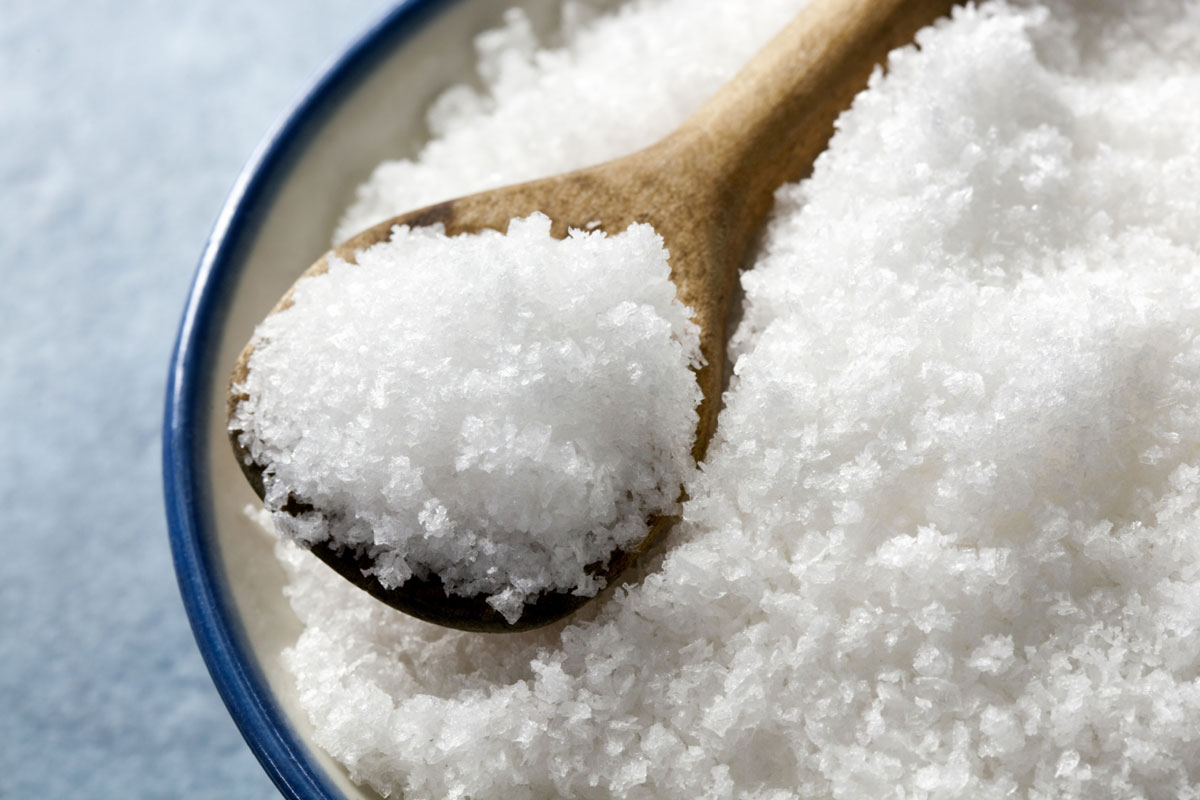 Подготовила и провела:Ю.А.Пьянзина, воспитательСаранск, 2018Цель: обобщение знаний об особенностях соли, ее свойствах, качествах и применении.Задачи:Развивающие задачи: развивать умение обобщать, устанавливать причинно – следственные зависимости, умение делать выводы.Обучающие: способствовать накоплению у детей конкретных представлений о свойствах, формах и видах соли и научить использовать соль, как средство для творчества.Воспитывающие: воспитывать любознательность, потребность в получении информацию о соли и соблюдения правил поведения при проведении опытов с солью, соблюдая при этом необходимые меры безопасностиМатериал и оборудование: посылка с тремя видами  соли, стаканы с кипяченой водой и чайные ложечки, 2 яйца, грязный стакан, губка, одноразовые стаканчики, трубочки, подносы с солью для рисования.Предварительная работа.• Беседа с детьми «Что мы знаем о соли и её свойствах?»• Просмотр иллюстраций на тему: «Где и как добывают соль».• Сбор образцов соли (морская, поваренная, каменная).• Чтение художественной литературы, где речь идет о соли; пословицы,поговорки о соли, русская народная сказка «Соль».• Творческая мастерская. «Рисуем с помощью соли»,• Наблюдение «Как мама использует соль?».Ход занятия:ПриветствиеВ круг широкий, вижу яВстали все мои друзья.Мы сейчас пойдём направо,А теперь пойдём налево,В центре круга соберёмся,И на место все вернёмсяУлыбнёмся, подмигнём.Собрались мы снова вместе,Чтобы было интересней!Много нового узнаем,Что ж, ребята, начинаем!Воспитатель: Здравствуйте, ребята! Скажите, пожалуйста, вы из какой группы? Дети: Из подготовительной группы. Воспитатель: Значит вы самые взрослые среди детей детского сада. Расскажите, какие у вас бывают занятия?Дети: Лепка, аппликация, математика, музык и т.д.. Воспитатель: Но совсем скоро придет пора прощаться с детским садом. Почему? Дети: Потому что мы  станем школьниками. Воспитатель: В школе нет занятий. Вместо них - … уроки. Много разных школьных предметов предстоит вам изучить на уроках.Воспитатель: А что это за звук?Дети: ЗвонокВоспитатель: Да, это школьный звонок. Он сообщает о начале и конце урока. А сейчас мы с вами перенесемся в будущее: представьте, что вы — уже школьники, учитесь в школе и изучаете на уроках много интересных школьных предметов.(Звенит звонок).Воспитатель:  Звонок зовет нас на урок химии. (Показ учебника). Химия — наука о веществах, о том, как они ведут себя в разных условиях. На уроках химии вы узнаете, почему одни вещества не хотят смешиваться, а другие растворяются, а третьи при смешивании взрываются. Сейчас вы сможете почувствовать себя учениками на уроке химии.Воспитатель: Ребята, посмотрите, у нас в группе появилась шкатулка. Давайте посмотрим, что там. Какие-то мешочки в ней. Потрогайте, какой на ощупь ваш мешочек. А теперь понюхайте, пахнет? Значит там находится вещество без запаха, мелкое на ощупь, а у кого-то крупное с горошек- что же это может быть? Дети, вы любите разгадывать загадки? Тогда отгадайте, что спрятано в мешочках?Воспитатель загадывает загадку:Без нее, ребята, повар, просто, как без рук,И становится вся пища несъедобной вдруг!Если в ранку попадет – испытаешь боль.Вы, конечно, догадались. Ну, конечно, этоДети:  СольВоспитатель: Откройте мешочки. Что там?Дети: СольВоспитатель высыпает соль в емкость и задает вопрос: «Для чего нужна соль? Где люди используют соль?»Дети: Готовить, в медицине.Воспитатель: Верно. Соль – полезное ископаемое, природный элемент. Соль бывает каменная, морская и поваренная.Происхождение слова «соль», по мнению некоторых учёных, связано с Солнцем: старинное славянское название Солнца – Солонь. Без соли человек жить не может, это плохо влияет на его здоровье. Много лет тому назад соли добывали мало, и она была дороже золота. Соль была дорогим товаром. У кого была соль на столе, тот считался богатым человеком. Подавали ее знатным людям, остальные уходили «несолно- хлебавши». К соли относились уважительно. Отсюда народная примета – соль рассыпал – к ссоре.Поэтому люди придумали пословицы о соли. Какие из них вы знаете?Дети: Без соли не вкусно, без хлеба не сытно.Без соли и хлеба не естся, без соли и стол кривой.Без соли, без хлеба худо беседа.Пуд соли вместе съесть.Без воли – силы нет, без соли – вкуса нет.Без денег торговать, как без соли хлебать.Воспитатель: Соль была известна человечеству с древнейших времен, ценилась на вес золота, к ней всегда относились бережно и уважительно.Показать иллюстрации  «Как добывают соль» - Давайте вспомним, как люди стали добывать соль?Демонстрация иллюстраций  «Добыча соли, ее применение». - Наша планета очень богата солёными место рождениями.Дети: Люди научились добывать соль различными способами.Так же соль добывают в соляных шахтах. Воспитатель: Ребята, а как вы думаете, как соль туда попала? Дети: Соль испарялась из морской воды.Воспитатель: Месторождения каменной соли находятся высоко в горах. Но очень давно на месте гор был океан. Со временем, в условиях жаркого климата, морская вода испарялась, и соль кристаллизовалась. И образовались горы. Еще способ добычи соли — выпаривать морскую воду до тех пор, пока на её поверхности не образуются кристаллы, которые можно собрать в корзины. Воспитатель: Как вы думаете, нужна ли соль нашему организму?Дети: Да, соль необходима человеку. Воспитатель: Недостаток соли может привести к заболеваниям сердца, нарушением пищеварения, разрушением костной и мышечной ткани.Без соли человек жить не может, это плохо влияет на его здоровье.Воспитатель:- Как вы думаете, где можно использовать соль?Дети: В выработках соляных шахт создают подземные лечебницы, санатории.Там очень целебный воздух и совсем нет вредных микроорганизмов.Также соль используют в народной медицине (ингаляции, промывание носа, солевые компрессы при ушибах, полоскание горла).А еще соль полезна и животным.В приготовлении пищи: мы каждый день с вами солим пищу. Поэтому соль используется в кулинарии, в приготовлении различных продуктов питания.В консервировании овощей: соль в жизни людей была важным продуктом.На улице: На улице для безопасности человека дворники и специальные машины посыпают солью дорожки и лёд. Это нужно для того, чтобы человек идя по дорожке, не поскользнулся, не упал.Воспитатель: А сейчас игра.Игра «Соль полезна для того, чтобы ….» (с мешочком, в котором соль, передавать и говорить)1. Чтобы консервировать овощи2. Чтобы использовать в медицине3. Чтобы посолить суп4. Чтобы посыпать дорожки зимой5. Чтобы добавить в жареную картошку6. Чтобы посолить салат7. Чтобы засолить грибы8. Соль нужна для животныхВоспитатель: Соль необходима для жизни и здоровья человека, её используют для приготовления пищи«Сегодня всем нам предстоитНемножко стать учеными. В лабораторию пойдем,И чудо-опыт проведем с этим сыпучим веществом»Воспитатель: А сейчас я приглашаю в нашу научную лабораторию. (Надевайте фартуки и проходите за столы.)Прежде чем начать наши исследования, давайте вспомним правила проведения опытов.При работе с солью:Дети: 1. Не трогать руками глаза.2- Соблюдать тишину3- Не толкать соседа во время работы4- Сначала посмотри, а потом повтори5- Выполнил и положи на место. И так внимание.Воспитатель: Перед вами тарелочка с солью. Давайте мы её рассмотрим- Если мы с вами посмотрим на соль.- Что вы можете сказать о её внешнем виде? Дети: Соль похожа на порошокВоспитатель: Действительно, что с виду соль похожа на порошок.- А теперь давайте соль рассмотрим в увеличительное стекло..Что вы видите? Дети: Соль состоит из белых кристалловОпыт №1  «Соль сыпучая, без запаха»Воспитатель: Подуйте тихонько на соль через трубочку.Воспитатель: Сделаем  вывод: соль рассыпается, она сыпучая, белого цвета, не имеет запаха, состоит из маленьких кристалловОпыт №2 «Соль хрустит»Воспитатель: Ребята, давайте насыплем в тарелочки 2 ложки соли и надавим на неё сухой ложкой, что мы услышали?Дети: Мы услышали хрустящие звуки, похожее при ходьбе по снегу в морозный день.Вывод:Соль, как и снег, состоит из кристаллов. Поэтому при надавливании ложкой на соль её кристаллы трутся друг о друга, и мы слышим хруст.Опыт №3. «Соль поглощает воду» Воспитатель: Добавьте в стакан ложку соли и налейте ложку воды. Что произошло? Куда делась вода?Дети: Соль впитала воду.Воспитатель:  Правильно. Значит соль поглощает воду.Воспитатель: Добавьте еще воды, размешайте. Что произошло с соль.? Дети: Соль растворилась в водеОпыт №4. «Соль растворяется в теплой воде быстрее, чем в холодной»Воспитатель: Ребята, перед вами стаканы с водой, потрогайте стаканы и скажите, что вы чувствуете? Дети: В одном стакане вода холодная, а в другом тёплаяВоспитатель: - Молодцы, верно! В каждый стакан положите по две ложки соли, перемешайте и посмотрите, что получится. Да, ребята, соль растворилась в воде.В какой воде соль растворилась быстрее в тёплой или в холодной?Дети: В тёплой воде соль растворилась быстрее.Воспитатель: Значит. Соль растворяется в воде; в тёплой воде соль растворяется быстрее.Опыт №5. «Плавающее яйцо».Воспитатель: Ребята, соленая вода похожа на морскую воду. А в обычной реке вода тоже солёная? Дети: Нет, в речке вода преснаяВоспитатель: Верно, молодцы. А вы знаете, что в солёной воде легче плавать. Хотите это проверить? Дети: Да.Воспитатель: Поможет нам в этом обычное яйцо (или половинка сырого картофеля). Возьмем яйцо и опустим его в стакан с солёной водой. Что вы видите?Дети: Яйцо не тонет.Воспитатель: А теперь возьмем другое яйцо и опустите его в стакан с водой, который остался на подносе, вода в этом стакане не солёная. Что вы видите? Дети: Яйцо утонуло.Воспитатель: Какой вывод мы сделаем? Дети: В солёной воде яйцо не тонет, а в пресной воде тонет.Значит, в солёной воде легче плавать.Опыт № 6. «Соль – чистящее средство».Воспитатель: Оказывается с помощью соли можно мыть посуду.Посмотрите у меня грязный бокал. На губку насыпали немного соли и, сейчас я почищу бокал. Посмотрите, он стал чистым, даже блестит на свету.(Дети наблюдают за тем, как соль очищает посуду).Воспитатель: Давайте немного отдохнем и поиграем .Игра «Соленый-несоленый»Дети приседают, услышав продукт, который можно солить(банан, капуста, конфета, суп, огурец, малина, помидор, клубника, груша, грибы, сок, апельсин, хлеб, сыр, мандарин, рыба, яйцо,)Воспитатель: А сейчас я хочу пригласить вас в свою мастерскую, и хочу показать еще для чего люди, используют соль. Воспитатель:  Вы знаете, что на соли можно рисовать, сейчас мы с вами будем рисовать на соли Воспитатель: Посмотрите, перед вами подносы с солью. Я буду загадывать вам загадки, а отгадки вы нарисуете на подносе с солью. Слушайте внимательно:«Появился во дворе он в холодном декабре.Неуклюжий и смешной у катка стоит с метлой.К ветру зимнему привык, наш приятель (снеговик)(дети пальчиками рисуют снеговика на соли).Воспитатель: «Ежик на неё похож, листьев вовсе не найдёшь, как красавица стройна, и на новый год важна (елка)(дети рисуют елку)Воспитатель: «С неба падают зимою и кружатся над землёю,Лёгкие пушинки, белые (снежинки)(дети рисуют снежинки)Как красиво у вас получается!Воспитатель: Итак, скажите, пожалуйста, что такое соль? Какая соль? Дети: Соль - это полезный пищевой продукт, который необходим для жизни и здоровья человека..Воспитатель:  Давайте вспомним и скажем , откуда берется соль? Дети: Соль - люди добывают из морской воды, а помогают им могущие насосы)Воспитатель: - Как вы думаете ,ребята, соль полезна или вредна? Дети: Соль полезнаВоспитатель:  Конечно полезна, так как соль содержит минеральное вещество - ЙОДВоспитатель: Так, что же такое соль? Дети: Соль можно выпаривать из соленой воды, она необходима не только для приготовления пищи, но и для создания красивого рисунка.Воспитатель:  Давайте вспомним и скажем, что вам больше всего понравилось в наших исследованиях? Дети: Рисование на соли, закрашивание соли.Воспитатель: Согласны ли вы с утверждением, что соль - удивительное вещество природы, необходимое людям?Ответы детейВоспитатель: Наше занятие подошло концу. Мы с вами поговорили только об одной интересной науке - химии. Впереди у вас  у вас много интересных открытий.  Желаю вам получить в школе много знаний и много хороших оценок. До свидания.Воспитатель: Ой, ребята, а в шкатулке,  что то есть еще. Открывает, а там угощение за хорошую работу.